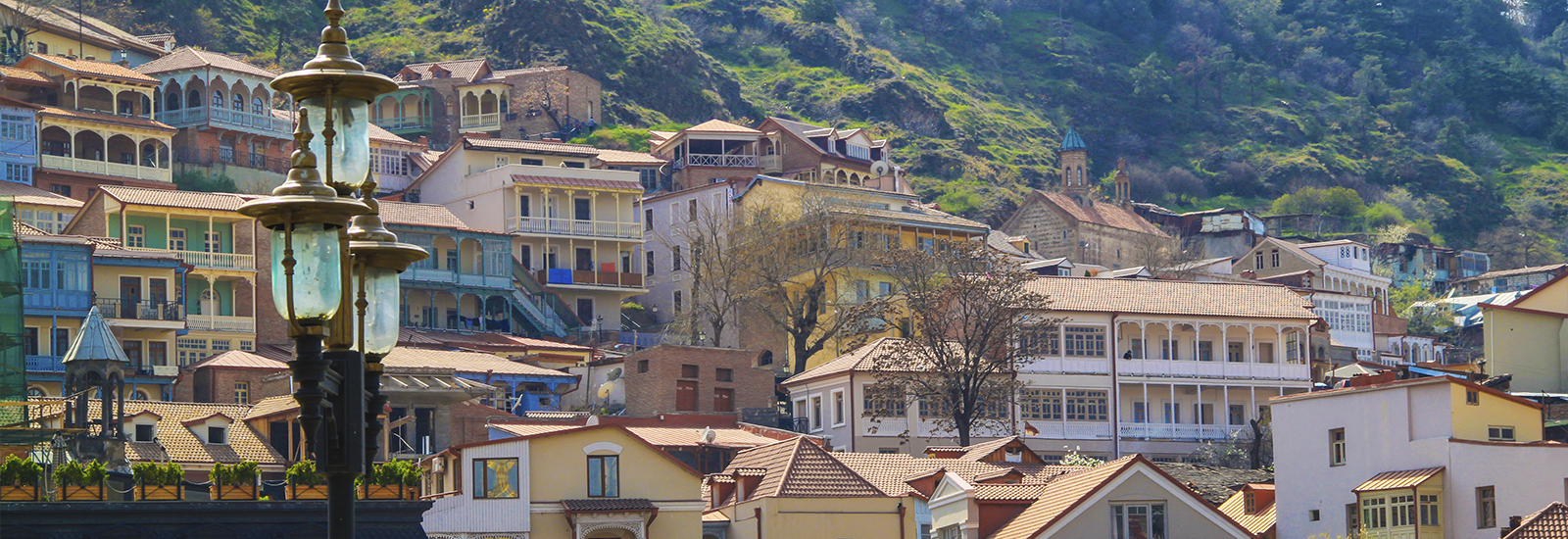 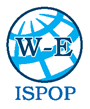 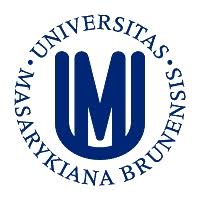 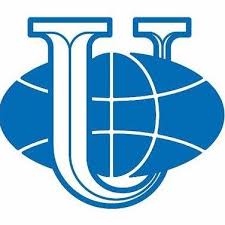 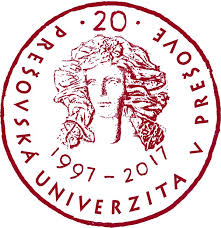 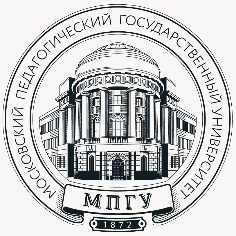 International Scientific-Pedagogical Organization of Philologists  “ WEST-EAST ”Международная научно-педагогическая организация филологов «Запад-Восток»Грузия, Тбилиси,  Цхум-абхазетис академия наук Россия, Москва, Российский университет дружбы народов (филологический факультет)Чехия, Брно, Университет им. Масарика (педагогический факультет)Россия, Москва, Московский городской педагогический университет (Институт иностранных языков)Прешов, Словакия, Прешовский университет (философский факультет)Международный научно-педагогический форум филологов«Язык. Культура. Перевод: сравнительно-сопоставительные исследования»Уважаемые коллеги!Международная научно-педагогическая организация филологов «Запад-Восток» и Цхум-абхазетис академия наук приглашает вас принять участие в международном научно-педагогическом форуме филологов «Язык. Культура. Перевод: сравнительно-сопоставительные исследования», который будет проводиться 9-10 октября 2019 года в Национальной Парламентской библиотеке Грузии (г. Тбилиси)Цели форума: объедение преподавателей и ученых-филологов Грузии и всего мира, обмен опытом, научно-методическими разработками и интеграция научного-педагогического потенциала филологов.Пленарные докладчики:Проф. Отар Жордания (Цхум-абхазетис академия наук)Проф. Валерий Михайлович Мокиенко (Санкт-Петербургский государственный университет)Проф. Симона Корычанкова (Университет им. Масарика)Проф. Анна Петрикова (Прешовский университет)Проф. Елена Генриховна Тарева (Московский городской педагогический университет)Организационный комитет:Проф. Отар Жордания (Цхум-абхазетис академия наук) – сопредседатель Проф. Валерий Михайлович Мокиенко (Санкт-Петербургский государственный университет) – сопредседательПроф. Зоя Константиновна Адамия (Международная научно-педагогическая организация филологов «Запад-Восток» и  Цхум-абхазскакя академия наук) – зам. председателя Проф.  Ольга Валентиновна Ломакина (Российский университет дружбы народов) – зам. председателя Проф. Нино Тенгизовна Саная (Международная научно-педагогическая организация филологов «Запад-Восток» и  Цхум-абхазскакя академия наук) – член оргкомитетаПроф. Елена Генриховна Тарева (Московский городской педагогический университет) – член оргкомитетаПроф. Симона Корычанкова (Университет им. Масарика) – член оргкомитетаПроф. Анна Петрикова (Прешовский университет) – член оргкомитетаНаправления работы форума:Вопросы медиадискурса как поликодового явленияПреподавание иностранных и родных языков: проблемы и решения Фразеология в дискурсе: сравнительно-сопоставительные исследованияРабочие языки конференции – английский, грузинский, русский.Для участия в I форуме филологов до 1 марта подать заявку по форме, указанной в Приложении 1 (указать латинскими буквами ФИО-заявка), на электронный адрес confgeo19@gmail.comПредполагается издание сборника научных трудов (ISSN, РИНЦ, WorldCat и др.). Оргкомитет изыскивает возможность публикации лучших докладов, переведенных на английский язык, в отдельный сборник, индексация которого будет в одной из наукометрических баз (таких как WOS). Более подробная информация о публикациях, а также возможности повышения квалификации – во втором информационном письме. Все участники  получат сертификаты.Количество мест ограничено, оргкомитет оставляет за собой право отбора докладов.Приглашения участникам высылаются не позднее 1 апреля 2019 г. Тексты докладов участники форума высылают на электронную почту confgeo19@gmail.com   не позднее 1 мая. К статье прикрепляется копия квитанции об оплате организационного взноса. Статья (объем до 8 страниц, 0,5 п.л.) оправляется отдельным файлом (указать латинскими буквами ФИО-статья и ФИО-квитанция). Требования к оформлению материалов см. в Приложении 2.Финансовые условияВ организационный взнос входит:Программа;Сборник материалов форума;Сертификат;Портфель участника;Кофе-брейки;Торжественный банкет в ресторане.Пешая экскурсия с гидом по старому Тбилиси. Посещение Ботанического сада и др. Экскурсия по канатной дороге с видом на Тбилиси и др.Организационный взнос для очных участников в размере 100 лари − для граждан Грузии, 100 евро − для иностранных граждан. Для заочных участников в размере 60 лари − для граждан Грузии, 60 евро − для иностранных граждан следует перечислить до 30 мая 2019 г. Оплата будет осуществляться через банковский счет или сервисы платежной системы: Золотая Корона / MoneyGram.Проезд, питание и проживание – за счет командирующей стороны или самих участников форума.Контактные данные в Грузии: +995 599270746 (Адамия Зоя Константиновна)почта: a.zoia777@gmail.com;+995 598608966 (Саная Нино Тенгизовна)почта: nsanaia@yahoo.com+79671187145 (Ольга Валентиновна Ломакина)почта: rusoturisto07@mail.ru Ждем ваших заявок и надеемся на плодотворное сотрудничество!Оргкомитет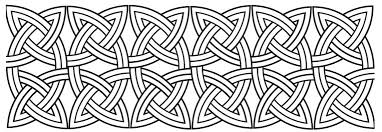 ПРИЛОЖЕНИЕ 1ЗАЯВКАна участие в Международном научно-педагогическом форуме филологов «Язык. Культура. Перевод: сравнительно-сопоставительные исследования»Фамилия, имя, отчество:__________________________________________________Место работы: ___________________________________________________________Должность:______________________________________________________________Ученая степень, ученое звание: _____________________________________________________________________________________________________________________Направление:_____________________________________________________________Тема доклада и аннотация (от 50 до 100 слов): ______________________________ ____________________________________________________________________________Необходимые технические средства: __________________________________________Адрес электронной почты: ___________________________________________________Адрес почтовый (с индексом): _______________________________________________Тел. раб. (+ код):____________________________________________________________Тел. дом. (+ код):____________________________________________________________Форма участия (очная / заочная): ______________________________________________Есть ли необходимость в гостинице____________________________________________Желаете ли Вы посетить платные экскурсии по Грузии? (Да/нет)____________________ПРИЛОЖЕНИЕ 2Требования к оформлению материаловОформление текста статьи:поля со всех сторон - 2,5;ориентация – книжная А4;интервал – одинарный.Статьи написанные на русском языке оформляют: название статьи, фамилию и имя, организацию, страну, аннотацию и ключевые слова на английском языке. Научная статья должна включать следующие элементы:Название статьи; оформляется прописными буквами, по центру – шрифт 14; Фамилия и имя автора/авторов, организация, страна - располагаются под заголовком  - шрифт 11 Times New Roman. Электронный адрес автора/авторов по центру -  шрифт 11 Times New Roman.Аннотация (150 слов) располагается через два интервала под данными автора/авторов, должна в краткой форме содержать описание следующих параметров, представленных в статье: цель, метод, результаты, заключение. Шрифт 11 Times New Roman, интервал одинарный.Ключевые слова (не более 5 слов, размер шрифта 11 пт., выравнивание по ширине) Основной текст статьи отделяется от ключевых слов одним интервалом;  Основной текст статьи должен быть поделен на заголовки и подзаголовки, которые нумеруются. Шрифт 11 Times New Roman, интервал.1,5. Заголовки и подзаголовки выравниваются по левому краю.Например:1.      ВВЕДЕНИЕ    
2.      ОБЗОР ЛИТЕРАТУРЫ    
3.      МЕТОДЫ ИССЛЕДОВАНИЯ 
4.      РЕЗУЛЬТАТЫ И ДИСКУССИЯ  
5.      ЗАКЛЮЧЕНИЕ 
6.      СПИСОК ЛИТЕРАТУРЫ  Объем статьи должен быть не более 7-8 страниц.Все таблицы и рисунки включаются в текст и должны иметь сквозную нумерацию. Под таблицами и рисунками необходимо указывать источник, из которого взят рисунок или таблица (Source: автор, книга, журнал и т.д.). Для рисунков используется GIF формат. Times New Roman 10, одинарный интервал.Например, Fig. 2. Number of students 2005-2015Table 1. English language proficiency of studentsСписок литературы оформляется в алфавитном порядке. Каждый источник, указанный в списке литературы, должен иметь ссылку в тексте. Ссылки на авторов в тексте статьи даются в круглых скобках. Один автор – (Black, 2015), два автора – (Black and Nordy, 2013), три и больше авторов – (Black et.  al., 2014).Пример оформления списка литературы (изданы изначально на английском языке):Публикация в журнале:Van der Geer, J., Hanraads, J. A. J., & Lupton R. A. (2000). The art of writing a scientific article. Journal of Scientific Communications, 163, 51-59.Книга:Strunk, W., Jr., & White, E. B. (1979). The elements of style. (3rd ed.). New York: Macmillan.Пример оформления списка литературы (изданы изначально на русском языке):Выходные данные источников должны транслитерироваться, название должно быть переведено на английский язык.Bazhenova, N. G. (2011). Organ studencheskogo samoupravleniya: organizatsiya ili samoorganizatsiya? [Students self-management union: organization or self-organization?]. Pedagogicheskoe obrazovanie i nauka, (4), 67-72.Gura, A.V. (2002). Slavyanskaya myphologia [Slavic mythology]. (2 nd ed.). Moskva: Mezhdunarodniye otnosheniya.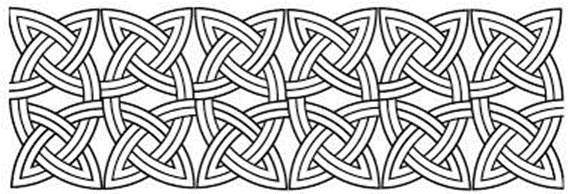 ПРИЛОЖЕНИЕ 3Внимание!Гостиница «Давид» расположена в центре города (в историческом центре Тбилиси) для участников форума сделаны скидки:Одноместный номер – 60 долларовДвухместный номер – 80 долларов: 1 человек - 40 долларов (2 человека – 40+40)Трехместный номер – 90 долларов: 1 человек -30 долларов (3 человека – 30+30+30)Хостел: шесть спальных мест в одном номере –1 человек - 13 долларовВ цену входит завтрак и бесплатный бар, где гости смогут продегустировать грузинскую чачу. Подробнее о гостинице:  http://www.booking.com/Share-VrjAP5Места ограничены!!! После подачи заявки и подтверждения участия конференции Вы сможете забронировать номера в гостинице «Давид» (списки желающих будут переданы в гостиницу для бронирования номеров).  Во втором информационном письме сообщим другие доступные варианты гостиниц.Платные экскурсии по Грузии:1.Мцхета — древнейшая столица Грузии (2500 лет). Святое место, которое называют «Вторым Иерусалимом», сердцем страны. Город включён в список ЮНЕСКО.  В Мцхете находится монастырь Джвари с видом на слияние двух рек.2.Кахетия — регион виноделия на востоке Грузии. Здесь находится Алазанская долина и десятки винных заводов. Знаменитый город любви Сигнахи. Ознакомительная экскурсия включает посещение монастырей, завода вина + дегустация, город любви Сигнаги и монастырь Бодбе др.